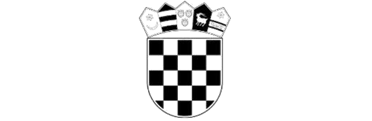 REPUBLIKA HRVATSKA MINISTARSTVO TURIZMAKLASA: 406-01/19-03/17;URBROJ: 529-02-01-01/3-19-2;Zagreb, 23. 04. 2019.Kontakt osobe: Dražen Jović, Dijana Prćić;Telefon: 01/61 69 211;E-mail: nabava@mint.hrPOZIV NA DOSTAVU PONUDEzaISPORUKU I INSTALACIJU CENTRALNOG VATROZIDAU SVRHU IMPLEMENTACIJE III. faze GDPR-aOvim putem oglašavamo Poziv na dostavu ponuda za nabavu robe – isporuku i instalaciju centralnog vatrozida u svrhu implementacije III. faze GDPR-a (Opća uredba o zaštiti podataka) za Ministarstvo turizma RH, interne oznake postupka: BN-5-2019.Ponudu je potrebno dostaviti Ministarstvu turizma RH, Prisavlje 14, 10000 Zagreb (u daljnjem tekstu: Naručitelj) najkasnije do 13. 05. 2019. godine do =10.00 sati -  isključivo elektronički dostavljene ponude putem e-maila na adresu: nabava@mint.hrPonudu je potrebno ispuniti i dostaviti sukladno predmetnom Pozivu i dokumentaciji u prilogu istog.				                 OVLAŠTENI PREDSTAVNIK NARUČITELJA							          Dražen Jović REPUBLIKA HRVATSKA MINISTARSTVO TURIZMAPOZIV NA DOSTAVU PONUDEzaISPORUKU I INSTALACIJU CENTRALNOG VATROZIDAU SVRHU IMPLEMENTACIJE III. faze GDPR-aEVIDENCIJSKI BROJ NABAVE: BN-5-2019.Zagreb, svibanj 2019.Sukladno odredbama čl. 15. Zakona o javnoj nabavi (NN br. 120/16) (u daljnjem tekstu: Zakon) i čl. 12. Pravilnika o provedbi jednostavnih nabava u Ministarstvu turizma RH (KLASA: 406-01/16-02/5; URBROJ: 529-02-16-1) od 16. 01. 2017. godine (u daljnjem tekstu: Pravilnik), Ministarstvo turizma RH (u daljnjem tekstu: Naručitelj) izradilo je Poziv na dostavu ponuda slijedećeg sadržaja:1.	Opći podaci:1.1.	Ministarstvo turizma RH, Prisavlje 14, 10 000 Zagreb, OIB: 87892589782, telefon: +385 1 616 9111, internetska adresa: www.mint.hr, adresa elektronske pošte: nabava@mint.hr 1.2.	Služba i osobe zadužene za kontakt:Služba za javnu nabavu MINT-a:Dražen Jović, telefon: 01/616 9211, adresa elektronske pošte: nabava@mint.hrDijana Prćić, telefon: 01/616 9279, adresa elektronske pošte: nabava@mint.hrHrvoje Lukenda, telefon: 01/6169279, adresa elektr. pošte: nabava@mint.hr1.3.      Evidencijski broj nabave: BN-5-2019;1.4.   Popis gosp. subjekata s kojima je Naručitelj u sukobu interesa:Naručitelj ne smije sklapati ugovore i okvirne sporazuma o javnoj nabavi, te projektne natječaje, sa slijedećim gospodarskim subjektima (u svojstvu ponuditelja, člana zajednice i podugovaratelja) odabranom ponuditelju: CAPPELLI TOURIST AGENCY, turistička agencija, ugostiteljstvo, turizam, trgovina i usluge d.o.o. - Mali Lošinj (Grad Mali Lošinj), Lošinjskih brodograditelja 57; 1.5. Vrsta postupka nabave: jednostavna nabava sukladno čl. 12. Pravilnika;1.6. Procijenjena vrijednost nabave: =199.990,00 kn (bez PDV-a). 1.7. Vrsta ugovora o nabavi robe: Naručitelj će s odabranim ponuditeljem sklopiti ugovor o nabavi predmetne robe (opreme);1.8.	Naručitelj neće provoditi elektroničku dražbu, niti javno otvaranje ponuda;2.	Podaci o predmetu nabave:2.1.	Opis predmeta nabave: Naručitelj nabavlja robu (opremu) u smislu isporuke i instalacije centralnog vatrozida u svrhu implementacije III. faze GDPR-a (opće uredbe o zaštiti podataka) za potrebe Ministarstva turizma RH u Zagrebu.Cilj pribavljanja predmetne robe (opreme) je korištenjem analiza i preporuka iz I. i II. faze snimanja stanja, izvršiti isporuku i instalaciju adekvatne zaštite putem vatrozida kako bi se ostvarili tehnički preduvjeti za provođenje daljnjih (kontinuiranih) aktivnosti vezano uz GDPR u Ministarstvu. Predmetna nabava ima za cilj omogućiti enkripciju prijenosa podataka jezgrene mreže putem centralnog vatrozida.Projekt implementacije centralnog vatrozida obuhvaća: Nabavu jednog novog vatrozida s pripadajućim licencama za tražene funkcionalnosti; i,Ugradnju, instalaciju i implementaciju centralnog vatrozida.2.1.1. Tehnička specifikacija robe (opreme)2.1.1.1. Opći zahtjevi za predmetnu robu (opremu):  Proizvođač opreme mora imati najmanje 20 godina iskustva na tržištu sigurnosnih rješenja. Predmetno se dokazuje ovjerenom izjavom proizvođača robe (opreme) odnosno njegovog zastupnika za RH;Proizvođač opreme mora isključivo pružati Internet sigurnosna rješenja. Predmetno se dokazuje ovjerenom izjavom proizvođača robe (opreme) odnosno njegovog zastupnika za RH;Proizvođač opreme mora podržati omogućavanje svih sigurnosnih aplikacija nove generacije vatrozida, uključujući i zaštitu od upada (IPS), kontrolu aplikacija, URL filtriranje, Anti-Bot, Anti-Virus, Anti-Spam i e-mail sigurnost, Sandboxing, sve upravljano iz centralne upravljačke platforme. Predmetno se dokazuje ovjerenom izjavom proizvođača robe (opreme) odnosno njegovog zastupnika za RH; Vatrozid nove generacije mora biti sposoban podržati slijedeće sigurnosne aplikacije nove generacije na unificiranoj platformi:Vatrozid inspekcije stanja;Zaštita od upada (Intrusion Prevention System);Identifikacija korisnika;Kontrola aplikacija i URL filtriranje;Anti-Bot i Anti-Virus zaštita;Sandboxing;Anti-Spam i Email sigurnost;IPSec VPN;Mobilni pristup;Upravljanje sigurnosnim politikama;Logiranje i status;Korelacija događaja i izvješćivanje.Sve komponente navedene u nastavku (gateway-i, management i sl.) moraju biti od jednog vendora. Predmetno se dokazuje ovjerenom izjavom ponuditelja.Napomena: pod ovjerenom izjavom Naručitelj podrazumijeva dokument ovjeren od strane ovlaštene osobe ponuditelja. 2.1.1.2. Funkcionalni zahtjevi za predmetnu robu (opremu): Vatrozid (firewall):Vatrozid mora koristiti inspekciju stanja koristeći tehnike granularne analitike prometa i stanja aplikacija radi praćenja i kontrole prometnog toka;Vatrozid mora biti sposoban podržati propusnost, intenzitet konekcija i konkurentne konekcije prema potrebama korisnika;Rješenje mora podržavati kontrolu pristupa za barem 150 predefiniranih /servisa/protokola;Mora omogućiti vremenski definirana, početkom, trajanjem i istekom, sigurnosna pravila;Vatrozid mora podržavati autentifikacijske metode za korisnike, klijente i sesije;Slijedeće autentifikacijske sheme moraju biti podržane od strane vartozida I VPN modula: tokeni (ie -SecureID), TACACS, RADIUS i digitalni certifikati;Rješenje mora uključivati lokalnu bazu korisnika da bi se omogućila korisnička autentifikacija i autorizacija bez potrebe za eksternim uređajima;Rješenje mora podržavati DCHP, server i relay;Rješenje mora podržavati HTTP & HTTPS proxy;Rad uređaja u L2 (transparentnom) i L3 (usmjerivačkom) načinu rada;IpV6 support:Rješenje mora podržavati IPv6 promet na IPS, Application Control, Identity Awareness, URL Filtering, Antivirus i Anti-Bot modulima;Rješenje mora podražavati 6 na 4 NAT, ili 6 na 4 tunel; Rješenje mora podržavati integraciju ADa koristeći ipv6 promet; Rješenje mora imati podršku za slijedeće Ipv6 RFCove:RFC 1981 Path Maximum Transmission Unit Discovery for IPv6;RFC 2460 IPv6 Basic specification;RFC 2464 Transmission of IPv6 Packets over Ethernet Networks;RFC 3596 DNS Extensions to support IPv6;RFC 4007 IPv6 Scoped Address Architecture;RFC 4193 Unique Local IPv6 Unicast Addresses;RFC 4213 Basic Transition Mechanisms for IPv6 Hosts and Routers – 6in4 tunnel is supported;RFC 4291 IPv6 Addressing Architecture (which replaced RFC1884);RFC 4443 ICMPv6;RFC 4861 Neighbor Discovery;RFC 4862 IPv6 Stateless Address Auto-configuration.Intrusion Prevention System:IPS zaštite temeljene na signature tehnici i tehnici detekcije protokolarnih anomalija, kontroli aplikacija i biheviorističkoj detekciji;IPS i vatrozid modul moraju biti integrirani u jednoj platformi;Administrator mora moći konfigurirati inspekciju za štićenje internim korisnicima;IPS mora imati barem dva predefinirana profila spremna za korištenje; Upravljanje konfiguracijom IPS zaštita na opterećenja sustava;IPS mora omogućiti automatski mehanizam za aktivaciju i upravljanje novim potpisima; IPS mora podržavati mrežne iznimke bazirane na izvoru, odredištu, servisu ili kombinaciji navedenog;IPS aplikacija mora imati centraliziranu korelaciju događaja i mehanizam izvještavanja;Automatsko podešavanje načina rada postojećih i novih IPS zaštita prema određenim kriterijima, npr. prema tipu zaštite, prema njenoj sigurnosnoj težini, prema opterećenju na sustav, itd;IPS mora detektirati i prevenirati slijedeće prijetnje: zlouporaba protokola, malicioznu komunikaciju, pokušaje tuneliranja i generičke tipove napada bez predefiniranih potpisa; Bilježenje paketa koji je sudjelovao u IPS incidentu (engl. packet capture);Konfiguracija specifičnih IPS zaštita usmjerenih na zaštitu slijedećih servisa: web, email, DNS, FTP poslužitelj, Windows, SNMP;IPS i Application Control moraju biti sposobni detektirati I blokirati peer to peer promet koji koristi tehnike izbjegavanja;Rješenje mora štititi od DNS Cache Poisoning, i sprječavati korisnike od pristupanja blokiranim adresnim domenama;IPS i Application Control mora detektirati i blokirati aplikacije za udaljeno upravljanje, uključujući i one koje su sposobne tunelirati promet HTTP protokolom;IPS mora imati SCADA zaštite;Podešavanje geolokacijskih IPS zaštita.User Identity Acquisition:Definiranje sigurnosnih pravila prema domenskim korisnicima, domenskim grupama i domenskim računalima kroz integraciju s domenskim imenikom Microsoft Active Directory;Autentifikacija udaljenih korisnika putem RADIUS, LDAP i lokalne baze;Autentifikacija udaljenih korisnika putem SecurID mehanizma ili certifikata; Akvizicija korisničkih identiteta putem web portala/forme i putem agenata instaliranih na korisnička računala.Application Control and URL Filtering:Baza podataka za kontrolu aplikacija mora sadržavati više od 7200 poznatih aplikacija;Granularna kontrola nad aplikacijama i widgetima npr. za Facebook aplikacije, Facebook chat, itd, te prepoznavanje barem 260000 Web 2.0 widgeta;URL kategorizacija koja prelazi 200 mil. URLova i sadrži više od 85% Alexa top 1M stranica;Kreiranje pravila za filtriranje prema višestrukim kategorijama;Kontrola aplikacija i URL-ova na nestandardnim sučeljima;Blokiranje pristupa web stranicama koje sadrže zlonamjeran sadržaj (preliminarna URL filtering zaštita);Rješenje mora kategorizirati aplikacije i URLove po faktoru rizika;Kontrola aplikacijskog prometa prema domenskim korisnicima i domenskim grupamaInformiranje korisnika o prijestupu ili zahtijevanje njegovog odobrenja za pristup određenoj aplikaciji bilo putem web forme ili putem klijenta instaliranog na korisničko računalo (engl. user engagement);Rješenje mora podržavati unificirana pravila za kontrolu aplikacija i filtriranje URLova;Kontrola potrošnje pojasa prema aplikacijama i prema domenskim korisnicima i grupama;Definiranje vlastoručnih aplikacijskih signatura;Transparent i explicit proxy funkcionalnost;Detekcija i upravljanje X-Forwared-For poljem (XFF strip);Grafički prikaz i statistika najposjećenijih aplikacija, utroška pojasa po njima te prikaz TOP korisnika. Anti-Bot and Anti-Virus:  Rješenje mora sadržavati integrirane Anti-Bot i Anti-Virus aplikacije na vatrozidu;Anti-bot aplikacija mora moći detektirati i spriječiti sumnjive abnormalne mrežne događaje;Antibot zaštita temeljena na sljedećim mehanizmima: zaštita na temelju reputacije URL-ova, domena i IP adresa, zaštita na temelju potpisa (engl. signatures), zaštita na temelju analize jedinstvenih komunikacijskih obrazaca (engl. behavioral pattern) i zaštita na temelju analize DNS upita; Anti-Bot aplikacija mora moći skenirati mrežu radi detekcije bot aktivnosti;Rješenje mora podržavati detekciju i sprječavanje Cryptors & ransomware virusa i varijanti (Cryptlocker , CryptoWall…) kroz korištenje statičke i dinamičke analize;Rješenje mora sadržavati mehanizme za zaštitu od spear phishing napada;Rješenje mora sadržavati mehanizme za zaštitu od water holing napada;DNS bazirani napadi:Rješenje mora podržavati detekciju i zaštitu od C&C DNS prikrivanja:Detekcija C&C prometnih uzoraka, ne samo odredišnog DNSa;Rješenje mora detektirati i prevenirati napade tuneliranjem DNSa;Anti-Bot i Anti-Virus  pravila moraju biti administrirana iz centralne konzole;Anti-Bot i Anti-Virus aplikacija mora imati  centraliziranu korelaciju događaja i mehanizam izvještavanja;Antivirusna analiza datoteka web prometa (HTTP,HTTPS), mail prometa (SMTP) te CIFS/SMB prometa;Informacije vezane za antivirusne zaštite npr. opis zaštite, kategorija zaštite, utjecaj na opterećenje sustava;Definiranje fail-open ili fail-close načina rada antibot mehanizma u slučaju preopterećenja sustava ili internih poteškoća;Antivirusna analiza arhiviranih datoteka;Definiranje računala i mreža čiji promet se podvrgava antibot analizi;Uključivanje Antibot zaštita prema kriterijima pouzdanosti (koliko je sustav siguran u svoju ocjenu bot veze) i opterećenja na sustav (koliko izvršenje određene bot zaštite opterećuje sustav);Definiranje smjera antivirusne analize: u svim smjerovima, izvana prema unutra, izvana i iz DMZ-a prema unutra;Definiranje tipova datoteka koji se podvrgavaju antivirusnoj analizi;Prikaz informacija vezanih za antibot zaštite npr. opis zaštite, kategorija zaštite, utjecaj na opterećenje sustava.SSL Inspection (inbound / outbound):Rješenje mora podržati SSL inspekciju/dekripciju;Rješenje mora podržavati Perfect Forward Secrecy (PFS , ECDHE);Rješenje mora podržavati AES-NI,AES-GCM zbog povećane propusnosti;Sandboxing funkcionalnost mora biti integrirana sa SSL inspekcijom;Rješenje mora podržati HTTPS inspekciju baziranu na URL Filtering funkcionalnosti bez dekripcije SSLa.Sandboxing:Rješenje mora pružiti mogućnost aktivacije napredne zaštite(sandboxing) od zero-day i nepoznatih napada, prije nego su kreirani njihovi statički potpisi.Topologije:Rješenje mora biti dio slojevite arhitekture za zaštitu od prijetnji;Rješenje mora podržavati implementaciju funkcionalnosti u oblaku;Rješenje mora podržavati implementaciju u MTA (Mail Transfer Agent) modu.Podržane datoteke:Rješenje mora emulirati slijedeće datoteke: izvršne, arhive , dokumente, JAVA i flash specifično:7zcabcsvdocdocmdocxdotdotmdotxexejarpdfpotxppsppsmppsxpptpptmpptxrarrtfscrswftartgzxlaxlsxlsbxlsmxlsxxltxltmxltxxlwzipOS podrška:Emulacijska tehnologija mora podržavati više OSova poput XP i Windows7;Detekcija API poziva, promjena datotečnog sistema, sistemskih registara, mrežnih konekcija, sistemskih procesa;Rješenje mora podržavati statičku analizu za windows, mac, OS-X, Linux i bilo koju x86 platformu.Sandboxing tehnologija:Emulacijska tehnologija mora inspektirati, emulirati, prevenirati i podijeliti rezultate sandboxing događaja u anti-malware infrastrukturu;Rješenje mora provesti pre-emulacijsko statičko filtriranje;Rješenje mora podržavati emulaciju datoteka većih od 10 Mb;Detekcija i prevencija:Rješenje mora detektirati napad u eksploatacijskom stanju – dakle prije izvršenja shell-code naredbi i prije  pokretanja maliciozne datoteke;Rješenje mora detektirati ROP i ostale tehnike izbjegavanja nadzorom CPU toka; Rješenje mora podržavati skeniranje poveznica unutar emailova za detekciju nepoznatih napada;Prosječno vrijeme emulacije suspektne datoteke i procjene benignosti mora biti manje od 1 minute;Prosječno vrijeme emulacije suspektne datoteke i procjene malicioznosti mora biti manje od 3 minute.System Activity Detection:Rješenje mora nadzirati suspektno ponašanje u:API pozivima;Promjene u datotečnom sistemu;Sistem registru;Mrežnim konekcijama;Sistemskim procesima;Stvaranje i brisanje datoteka;Modificiranje datoteka;Injektiranje Kernel koda;Modificiranje Kernel jezgre;Bihevioristici Kernel koda;Direktnoj CPU integraciji. Anti-Evasion tehnologije:Rješenje mora imati sposobnosti protiv izbjegavanja detekcije sandbox egzekucije;Rješenje mora imati sposobnost anti-vm detekcije;Vremenska odgoda;Rješenje mora biti otporno na vremenske odgode shell koda ili malware stanja;shut-down, re-start;VM detekcija;Rješenje mora biti otporno na izbjegavanje i prepoznavanje virtualne/sanboxing okoline;Rješenje mora emulirati stvarno ponašanje korisnika poput klika mišem, unos tipkovnicom i slično.Uklanjanje malicioznog sadržaja:Rješenje mora eliminirati prijetnje i ukloniti rizičan sadržaj, uključujući aktivan sadržaj i integrirane objekte;Rješenje mora omogućiti rekonstruiranje datoteka sa poznatim sigurnim elementima;Rješenje mora omogućiti rekonstruiranje datoteka u PDF formatu;Rješenje mora zadržati fleksibilnost sa opcijom zadržavanja formata izvorne datoteke i definiranja vrste sadržaja koji mora biti uklonjen.Anti-Spam & Email Security:Anti-Spam i Email sigurnost mora biti neovisna o sadržaju i jeziku;Anti-Spam i Email sigurnost u stvarnom vremenu i zaštita bazirana na detekciji spam incidenata koja koristi uzorke, a ne sadržaj;Antispam funkcionalnost temeljena na minimalno IP i reputacijskim provjerama te na provjerama sadržaja.IPsec VPN:Interni CA I eksterni CA treće strane mora biti podržan;Rješenje mora podržavati 3DES i AES-256 kriptografiju za IKE fazu I i II IKEv2 plus "Suite-B-GCM-128" i "Suite-B-GCM-256" za fazu II;Rješenje mora podržavati integritet podataka sa md5, sha1 SHA-256, SHA-384 i AES-XCBC;Rješenje mora uključivati podršku za site-to-site VPN u slijedećim topologijama: Full Mesh;Star;Hub and Spoke; Rješenje mora podržavati clientless SSL VPN za udaljeni pristup;Rješenje mora podržavati L2TP VPN, uključujući podršku za iPhone L2TP klijent;Rješenje mora omogućavati administrator da primjeni sigurnosna pravila za kontrolu prometa unutar VPNa.Mobility:SSL VPN i IPSec VPN pristup za sljedeće platforme: Windows, iOS, Android, Linux i OS X;Provjera usklađenosti konfiguracije korisničkog računala sa sigurnosnim kriterijima prije odobrenja pristupa (engl. compliance check), npr. provjera ažuriranosti operacijskog sustava i anti-malware softvera (za Windows računala);Ugrađena, predefinirana zaštita SSL VPN portala protiv najčešćih web-based napada: buffer overflows, SQL injections, cross-site scripting, directory traversal, header rejection, itd.2.1.1.3. Tehničke performanse i karakteristike za traženu robu (opremu): 1. Rješenje mora sadržavati fizički vatrozid koji može podržati omogućavanje svih sigurnosnih aplikacija nove generacije vatrozida, uključujući i zaštitu od upada(IPS), kontrolu aplikacija, URL filtriranje, Anti-Bot, Anti-Virus, Anti-Spam i Email sigurnost, Sandboxing, upravljanje sigurnosnim politikama, logiranje i status.Proizvođač mora imati namjensko rješenje kako bi se zadovoljili svi sljedeći uvjeti: Propusnost uređaja od 16 Gbps za vatrozid,1518 byte UDP; Propusnost uređaja od 1.88 Gbps za VPN, AES-128  (Ideal Testing Conditions Performance (RFC 3511, 2544, 2647, 1242));Propusnost uređaja od 3 Gbps za IPS (Ideal Testing Conditions Performance (RFC 3511, 2544, 2647, 1242));Propusnost od 2.7 Gbps za vatrozid i IPS promet i Application Control (Ideal Testing Conditions Performance (RFC 3511, 2544, 2647, 1242));6.4 milijuna konkurentnih konekcija, 64 byte HTTP;125 000 konekcija u sekundi, 64 byte HTTP;Mrežna sučelja minimalno 6 x 10/100/1000Mbps RJ45 sučelja;Mrežna sučelja minimalno 4x1Gb SFP;Minimalno 1 TB HDD kapaciteta;Minimalno 16 GB RAM;Pasivna i aktivna agregacija poveznice prema 802.3 ad standardu;Funkcionalnosti nove generacije vatrozida:Firewall;Intrusion Prevention;Application Control and URL filtering;Anti-Bot; Anti-Virus;Sandboxing; IPsec VPN;Anti-Spam;2.1.1.4. Podrška za predmetnu robu (opremu): Uređaj koji ispunjava sve hardverske i softverske stavke specifikacije s pripadajućom licencom;Podrška proizvođača u trajanju od jedne godine na hardver i sve softverske stavke;Podrška proizvođača u trajanju od jedne godine koja uključuje pristup bazi znanja, nadogradnje sustava i zakrpe;Zamjena neispravnih dijelova po principu next-business day/next-flight out.2.1.1.5. Specifikacija popratih implementacijskih usluga tražene robe (opreme):Ponuditelj je dužan napraviti ugradnju novoisporučenih vatrozida u serverski ormar osiguran od strane Naručitelja na lokaciji Naručitelja. Konfiguracija i ''low-level'' dizajn dogovara se sa Naručiteljem nakon potpisa ugovora, te prethodi instalaciji. Ponuditelj je dužan, prema zahtjevima Naručitelja isporučiti projektni plan implementacije u pisanom obliku. Po završetku projekta Ponuditelj je Naručitelju dužan dostaviti u pisanom obliku izvedbenu dokumentaciju. Procijenjeno vrijeme trajanja radova je 2 (dva) mjeseca  od dana isporuke opreme. Ponuditelj u svojoj ponudi treba prikazati jednu cijenu za sve navedene aktivnosti vodeći se svojom procjenom o opsegu poslova i potrebnom angažmanu svojih stručnjaka.2.1.1.6. Opis aktivnosti:Izvid postojećeg stanja; Definiranje korisničkih zahtjeva;Izrada projektnog plana;Instalacija uređaja na lokaciji;Konfiguracija sigurnosnih prava prema definiranim zahtjevima;Testiranje;Puštanje u rad (produkcija);Praćenje sustava u radu;Izrada izvedbene dokumentacije.2.1.1.7. Obveze Naručitelja: Naručitelj će Izvršitelju osigurati kontakte s relevantnim osobama koje su odgovorne za zaštitu osobnih podataka u svojim procesima. To su minimalno osobe odgovorne za: zaštitu osobnih podataka; informacijske i komunikacijske servise; usklađenost sa zakonskim propisima i regulativom;procese u kojima se prikupljaju i obrađuju osobni podaci.  Za potrebe projekta, Naručitelj će Izvršitelju osigurati uvid u dokumentaciju, konfiguracije uređaja i kontakte s relevantnim osobama. Sve karakteristike traženog predmeta nabave bazirane su na Analizi 2 faze implementacije GDPR-a u MINT, a sukladno i postojećem IT okruženju Naručitelja.   Napomena: Naručitelj ima vanjskog ugovornog suradnika za IT - tvrtku H&D Info iz Zagreba.2.2.  Opis i oznaka grupa predmeta nabave:  Predmet nabave nije podijeljen na grupe. 2.3.Kriteriji za odabir ponude:Kriterij za odabir ponude je  ekonomski najpovoljnija ponuda,uz istovremeno zadovoljavanje svih minimalno traženih kriterija opisanih u Pozivu: (opći zahtjevi za predmetnu robu (opremu), funkcionalni zahtjevi za predmetnu robu (opremu), tehničke performanse i karakteristike za traženu robu (opremu), kao i istovremeno zadovoljavanje tražene podrške, implementacijskih usluga i svih aktivnosti sukladno ovom Pozivu. Ako su dvije ili više valjanih ponuda jednako rangirane prema kriteriju za odabir ponude, Naručitelj će odabrati ponudu koja je zaprimljena ranije. Kriteriji odabira i njihov relativni značaj prikazani su u tablici u nastavku. Najpovoljnija ponuda je ponuda s ukupno najvećom ocjenom, dobivenom iz zbroja svih kriterija sukladno formuli: P= K1 + K2  Bodovi se zaokružuju na dvije decimale. K1- Cijena ponude:Naručitelj kao jedan od kriterija određuje cijenu ponude (K1). Maksimalni broj bodova koji ponuditelj može dobiti prema ovom kriteriju je 60 (slovima: šezdeset). Vrijednosni kriterij: najniža cijena ponude bez PDV-a ostvarit će maksimalan broj bodova. Bodovna vrijednost prema ovom kriteriju izračunava se prema sljedećoj formuli: K1 = ( CPmin  / CPpon ) x 60K1=broj bodova koji je dobila ponuda za cijenu CPmin=najniža cijena ponuđena u postupku nabaveCPpon=ponuđena cijena ponude koja se ocjenjuje 60 = maksimalan broj bodova za kriterij cijene K2- Iskustvo stručnjaka:Naručitelj traži da ponuditelj ima stručnjake s iskustvom (općim profesionalnim i specifičnim vezanim uz predmet nabave), kako slijedi;Ponuditelj je obvezan u svojoj ponudi kao njen sastavni dio priložiti preslike potvrda o stupnju obrazovanja ili stručnosti jednog ili više stručnjaka koje predlaže. Uz ponudu se može priložiti samo jedan certifikat po djelatniku prema tehnologiji i stupnju stručnosti. U slučaju da se uz ponudu priloži više od jedne potvrde za jednog djelatnika, u obzir se uzima samo jedna potvrda sa najvišim stupnjem stručnosti.Maksimalan broj bodova koje ponuditelj može dobiti po ovom pod-kriteriju je 35 bodova.Ponuditelj je obavezan uz ponudu priložiti izjavu o radnom iskustvu stručnjaka kojima dokazuje da svi djelatnici koji raspolažu sa stručnim znanjem kako slijedi: Expert: više od 10 godina radnog iskustva u ICT projektima Specijalist: više od 5 godina radnog iskustva u ICT projektima Suradnik: više od 3 godine radnog iskustva u ICT projektima Ovaj pod-kriterij boduje se sa 5 bodova. Naručitelj će dodjeljivati bodove prema slijedećoj tablici:Sukladno prethodno navedenoj tablici i opisu - Naručitelj će izvršiti evaluaciju stručne sposobnosti predloženih stručnih osoba ponuditelja, sukladno preslikama s kojima se dokazuje stupanj obrazovanje istih, a prema čl. 259. st. 3. Zakona.Maksimalan broj bodova koji ponuditelj može dobiti prema ovom kriteriju je 40 bodova. 2.4.	Količina predmeta nabave: Naručitelj količinu predmeta nabave određuje kao fiksnu. Ukupna plaćanja bez poreza na dodanu vrijednost na temelju sklopljenog predmetnog ugovora ne smiju prelaziti procijenjenu vrijednost predmetne nabave;2.5. Tehničke specifikacije: Tehničke specifikacije i opis tražene usluge navedene su u točki 2. Poziva na dostavu ponuda;2.6.	Troškovnik:  Troškovnik predmetne usluge nalazi se u Prilogu 3 Poziva na dostavu ponuda. Svi predmetni troškovi moraju biti uračunati u cijenu ponuđene usluge i iskazani u ukupnoj neto i bruto (sa i bez PDV-a) cijeni ponude.2.7. Mjesto izvršenja ugovora: Ministarstvo turizma, Prisavlje 14, Zagreb;2.8. Rok početka i završetka izvršenja ugovora:Rok početka izvršenja Ugovora je odmah po njegovom potpisu, a završetak obavljanja predmetne usluge je najkasnije do uklj. 3 (tri) mjeseca po potpisu predmetnog ugovora.3. Osnove za isključenje gospodarskog subjekta:Ponuditelj ili zajednica ponuditelja (gospodarski subjekti) dokazuju ne postojanje osnove za njihovo isključenje. Dokazi sposobnosti mogu biti dostavljeni kao neovjerene preslike, a po nalogu Naručitelja isti moraju biti dostavljeni u originalu ili ovjereni. 3.1. Obvezne osnove za isključenje gosp. subj: 3.1.1. Obvezna osnova za isključenje iz čl. 251. st. 1. Zakona, a koja je u obliku Predloška izjave o nekažnjavanju dana u Prilogu 2. Poziva. Ovom izjavom ponuditelj dokazuje ne postojenje osnove za njegovo isključenje. Ponuditelj dostavlja od strane osobe ovlaštene za zastupanje pravne osobe potpisan i službenim pečatom ovjeren Prilog 2. Poziva, odnosno drugu ekvivalentnu izjavu (izvadak iz kaznene evidencije ili drugog odgovarajućeg registra, ili jednakovrijedni dokument nadležne sudske ili upravne vlasti u državi poslovnog nastana gosp. subjekta, odnosno državi čiji je osoba državljanin), kojim se dokazuje da ne postoje osnove za njegovo isključenje iz čl. 251. st. 1. Zakona;3.1.2.  Obvezna osnova za isključenje iz čl. 252. st. 1. Zakona. Ponuditelj može potvrdom Porezne uprave ili drugog nadležnog tijela u državi poslovnog nastana gospodarskog subjekta - dokazati nepostojanje duga s osnove obveze plaćanja dospjelih poreznih obveza i obveza za mirovinsko i zdravstveno osiguranje, iz čl. 252. st. 1. Zakona.  3.2. Ostale osnove za isključenje gosp. subjekta koje Naručitelj namjerava koristiti: Naručitelj ne koristi ostale osnove za isključenje.4. Kriteriji za odabir gospodarskog subjekta (uvjeti sposobnosti):4.1. Uvjeti sposobnosti za obavljanje profesionalne djelatnosti: Gospodarski subjekt (svaki ponuditelj i član zajednice ponuditelja) mora dokazati svoj upis u sudski, obrtni, strukovni ili drugi odgovarajući registar države sjedišta gospodarskog subjekta. Upis u registar dokazuje se odgovarajućim izvodom, a ako se oni ne izdaju u državi sjedišta gospodarskog subjekta, gospodarski subjekt može dostaviti izjavu s ovjerom potpisa kod nadležnog tijela. Izvod ili izjava kojom se dokazuje upis u registar ne smije biti starija od 3 (tri) mjeseca računajući od  dana početka postupka nabave. 4.2. Uvjeti ekonomske i financijske sposobnosti i njihove minimalne razine:Ponuditelj je dužan dokazati minimalni godišnji promet, uključujući minimalni promet u području koje je obuhvaćeno predmetom nabave u iznosu od =199.990,00 kn bez PDV-a za razdoblje koje obuhvaća kalendarsku godinu dana do dana dostava ponude.Predmetno se dokazuje odgovarajućom potpisanom i ovjerenom izjavom ponuditelja iz koje mora biti razvidno gore traženo.4.3. Uvjeti tehničke i stručne sposobnosti i njihove minimalne razine:Naručitelj traži dokaz gospodarskog subjekata da je u ovoj godini (u kojoj je započet predmetni postupak nabave) i tijekom 3 (tri) godine koje prethode ovoj godini uredno izvršio minimalno 3 (tri) ugovora o isporuci istog ili sličnog predmeta nabave, na način da je vrijednost izvršenih ugovora jednaka iznosu procijenjene vrijednosti nabave, ali ne manja od =180.000,00 kn neto (vidi prilog 5). Traženo se dokazuje ovjerenim i potpisanim popisom Izjave u Prilogu 5 – Izjava o izvršenju usluga drugim ugovornim stranama.Ponuditelj u ovom otvorenom postupku javne nabave mora dokazati da je ovlašteni partner proizvođača. Kao dokaz za navedeno Ponuditelj mora ponudi priložiti Izjavu proizvođača/ distributera da je ovlašten nuditi, prodavati i dobavljati tražene proizvode.4.4. Uvjeti sposobnosti u slučaju zajednice gospodarskih subjekata: Gospodarski subjekt može se osloniti na sposobnost drugih subjekata radi dokazivanja ispunjavanja kriterija koji su vezani uz obrazovne i stručne kvalifikacije samo ako će ti subjekti pružati usluge za koje se ta sposobnost traži. U tom slučaju svaki član zajednice dokazuje tražene dokaze sposobnosti za onaj dio predmeta nabave koji kani izvršiti.4.5. Dokumenti kojima se dokazuje ispunjavanje kriterija za odabir gospodarskog subjekta:Svi dokumenti traženi predmetnim Pozivom i prilozi iz istog.5. Podaci o ponudi:5.1. 	Sadržaj i način izrade ponude:Ponuda je pisana izjava volje ponuditelja da pruži usluge sukladno svim uvjetima i zahtjevima navedenima u predmetnom Pozivu. Ponuda sadrži: Popunjene priloge br: 1. do uklj. 5. iz Poziva i sve tražene dokaze sposobnosti. Ponuda se izrađuje na način da čini cjelinu. Ako zbog opsega ili drugih objektivnih okolnosti ponuda ne može biti izrađena na način da čini cjelinu, dopušta se slanje ponude i dokaza sposobnosti u više PDF dokumenata, odnosno ponuda u jednom emailu, a dokaza sposobnosti u drugom.Ako je ponuda izrađena od više dijelova ponuditelj mora u sadržaju ponude navesti od koliko se dijelova ponuda sastoji.Stranice ponude se označavaju brojem na način da je vidljiv redni broj stranice i ukupan broj stranica ponude. Kada je ponuda izrađena od više dijelova, stranice se označavaju na način da svaki slijedeći dio započinje rednim brojem koji se nastavlja na redni broj stranice kojim završava prethodni dio. Ako je dio ponude izvorno numeriran (primjerice katalozi), ponuditelj ne mora taj dio ponude ponovno numerirati.Ponude se pišu neizbrisivom tintom.Ispravci u ponudi moraju biti izrađeni na način da su vidljivi. Ispravci moraju uz navod datuma ispravka biti potvrđeni potpisom ponuditelja.Ponuditelj može do isteka roka za dostavu ponuda dostaviti elektroničku izmjenu i/ili dopunu ponude.Izmjena i/ili dopuna ponude dostavlja se na isti način (elektronički) kao i osnovna ponuda s obveznom naznakom da se radi o izmjeni i/ili dopuni ponude.Ponuditelj može do isteka roka za dostavu ponuda pisanom izjavom odustati od svoje dostavljene ponude. Pisana izjava se dostavlja na isti način kao i ponuda (elektronički) s obveznom naznakom da se radi o odustajanju od ponude.Gospodarski subjekt je u ponudi dužan dostaviti sljedeće: Sve tražene dokaze sposobnosti, priloge Poziva, i preslike ostvarenih stupnjeva obrazovanja predloženih članova tima.5.2. Način dostave ponude:Ponuda se isključivo dostavlja elektronskim putem – privitkom e-maila na slijedeću službenu e-mail adresu Naručitelja: nabava@mint.hr5.2.1.  Navod o načinu dostave dokumenata koji su zajednički za više grupa predmeta nabave: nije primjenjivo u predmetnom postupku. Predmet nabave nije podijeljen na grupe. 5.3. Minimalni zahtjevi koje varijante ponude trebaju zadovoljiti, ako su dopuštene: varijante ponude nisu dopuštene.5.4. Način određivanja cijene ponude: Cijene u ponudi trebaju biti izražene u kunama i bez PDV-a za cjelokupni predmet nabave. U cijenu ponude bez PDV-a moraju biti uračunati svi troškovi i popusti, ukoliko ih ponuditelj daje. Ukupnu cijenu ponude čini cijena ponude s PDV-om. Cijena ponude piše se brojkama.Cijene se upisuju u tablicu iz Priloga 1 – ponudbeni list i Prilog 3 - Troškovnik. Ponuđene cijene su nepromjenjive za vrijeme trajanja predmetnog ugovora o nabavi. Ako ponuditelj nije u sustavu poreza na dodanu vrijednost ili je predmet nabave oslobođen poreza na dodanu vrijednost, u ponudbenom listu, na mjesto predviđeno za upis cijene ponude s porezom na dodanu vrijednost, upisuje se isti iznos kao što je upisan na mjestu predviđenom za upis cijene ponude bez poreza na dodanu vrijednost.5.5. Valuta ponude: Cijena ponude izražena u kunama (kn).5.6. Kriterij za odabir ponude:  ekonomski najpovoljnija ponuda, sukladno predmetnom pozivu. Kriterij su (od najvažnijeg): - cijena ponude =60%;- iskustvo stručnjaka =40%.5.7. Jezik i pismo na kojem se izrađuje ponuda: Ponuda mora biti izrađena na hrvatskom jeziku i latiničnom pismu.5.8. Rok valjanosti ponude: Rok valjanosti ponude ne može biti kraći od 60 (šezdeset) dana od dana isteka roka za dostavu ponuda.6. Ostale odredbe: 6.1. Odredbe koje se odnose na zajednicu gospodarskih subjekata (ponuditelja):Sve prethodno navedene odredbe koje se odnose na pojedinačnog ponuditelja (gospodarskog subjekta) odnose i na sve pojedine gospodarske subjekte (članove) zajednice. Svi članovi imaju obvezu dokazati sve svoje tražene sposobnosti podnošenjem svih traženih dokaza.Zajednica ponuditelja je udruženje više gospodarskih subjekata koje je pravodobno dostavilo zajedničku ponudu. U slučaju zajedničke ponude, ponuda odnosno ponudbeni list mora sadržavati podatke o svakom članu zajednice ponuditelja, uz obveznu naznaku člana zajednice ponuditelja koji je ovlašten za komunikaciju s Naručiteljem.Odgovornost ponuditelja iz zajedničke ponude je solidarna.U slučaju odabira ponude zajednice ponuditelja Naručitelj može poslije odabira od zajednice ponuditelja zahtijevati određeni pravni oblik u mjeri u kojoj je to potrebno za zadovoljavajuće izvršenje ugovora (npr. međusobni sporazum, ugovor o poslovnoj suradnji ili slično). Navedeni akt mora biti potpisan i ovjeren od svih članova zajednice ponuditelja.U zajedničkoj ponudi mora biti navedeno koji će dio ugovora o jednostavnoj nabavi (predmet, količina, vrijednost i postotni dio) izvršavati pojedini član zajednice ponuditelja. Taj podatak pojedini član zajednice ponuditelja iskazuje u Prilogu 1. -Ponudbenom listu dokumentacije za nadmetanje. Naručitelj neposredno plaća svakom članu zajednice ponuditelja za onaj dio ugovora o jednostavnoj nabavi koji je on izvršio, ako zajednica ponuditelja ne odredi drugačije. Odgovornost ponuditelja iz zajednice ponuditelja je solidarna.Ponuditelj koji je samostalno podnio ponudu, ne smije istodobno sudjelovati u zajedničkoj ponudi za predmet nadmetanja. Takvom ponuditelju bit će odbijene sve njegove ponude.6.2. Odredbe koje se odnose na podizvoditelje: Nije primjenjivo. Naručitelj traži ponuditelje koji su s obzirom na predmet ove jednostavne nabave sposobni sami odnosno kao zajenica ponuditelja izvršiti predmet ove nabave, a ne davati dio predmetne nabave u podizvršenje. Obrazloženje:S obzirom na osjetljivost predmeta nabave Naručitelj procjenjuje da je isto potrebno iz razloga sigurnosti i pravne odgovornosti za izvršeni predmet nabave. S obzirom na predmet nabave Naručitelj zadržava pravo sigurnosne provjere ponuditelja ili njihove zajednice.6.3. Vrsta, sredstvo i uvjeti jamstva:Jamstvo za uredno ispunjenje ugovora;Odabrani ponuditelj/izvršitelj će nakon sklapanja Ugovora biti obvezan u roku od 10 (deset) dana od dana sklapanja Ugovora dostaviti bjanko zadužnicu ovjerenu kod javnog bilježnika kao jamstvo za uredno ispunjenje Ugovora, a za slučaj povrede ugovornih obveza, na iznos koji pokriva visinu od 10%  (deset posto) vrijednosti ukupno ugovorenog iznosa bez PDV-a. Jamstvo će biti naplaćeno u slučaju povrede ugovornih obveza od strane Izvršitelja (npr. kašnjenja, jednostranog raskida Ugovora ili nepoštivanja deklarirane kvalitete i opsega usluge iz ponude Izvršitelja). Ukoliko Izvršitelj ne dostavi jamstvo u navedenom roku, Naručitelj ima pravo raskinuti Ugovor te zahtijevati naknadu cjelokupne štete koju je zbog toga pretrpio. Naručitelj se obvezuje Izvršitelju vratiti jamstvo po urednom izvršenju Usluge.  Umjesto bankovnog jamstva za ozbiljnost ponude ponuditelj može uplatiti novčani polog za predmet nabave u korist Državnog proračuna Republike Hrvatske, IBAN Naručitelja: HR1210010051863000160, Model 64, Poziv na broj 9725-43214- OIB Ponuditelja uplatitelja, opis plaćanja: Novčani polog javna nabava, Ministarstvo turizma, BN-5-2019, naziv predmeta nabave za koju se novčani polog uplaćuje.6.4.  Ugovorna kazna: U slučaju da Izvršitelj ne poštuje zadani rok ili zakasni s ispunjenjem ugovorne obveze u ugovorenom roku svojom krivnjom ili nemarom, obvezuje se platiti ugovornu kaznu od 0,5% po kalendarskom danu od ukupno ugovorene cijene bez PDV-a za svaki dan prekoračenja ugovorenog roka i to  najviše do 10 % (deset posto) ukupno ugovorene cijene bez PDV-a. Naručitelj ima pravo raskida Ugovora i naknade prouzročene štete, odnosno naknadu stvarne štete čija visina nadmašuje iznos ugovorne kazne. U slučaju da Naručitelj pristane na produljenje roka, ovlašten je naplatiti ugovornu kaznu za zakašnjenje u odnosu na prethodno ugovoreni rok.  Ugovorna kazna koja ne podliježe sudskom umanjenju dospijeva na plaćanje nakon izdavanja odgovarajućeg računa za izvršenu Uslugu. Naručitelj je ovlašten odbiti ugovornu kaznu od iznosa koje duguje Ugovaratelju. Plaćanje ugovorne kazne ne utječe na obveze Ugovaratelja. 6.5.    Raskid ugovora:Ugovor se može raskinuti  ako za to postoji jedan od sljedećih bitnih razloga: •	ako zbog više sile nije moguće ispunjavati ugovorene obveze; •	u slučaju kršenja odredbi Ugovora jedne od ugovornih strana i ako posljedice kršenja nisu otklonjene u roku određenom u pisanom upozorenju, Ugovor se raskida odmah po prijemu pisane obavijesti o raskidu Ugovora; •	ako visina naplaćene ugovorne kazne dosegne 10 %  (deset posto) ukupno ugovorene cijene bez PDV-a; •	ako se Izvršitelj ne pridržava rokova za ispunjenje pojedinih obveza iz Ugovora; •	ako Izvršitelj ne dostavi jamstvo za uredno ispunjenje ugovora; •	ako Izvršitelj prestane biti financijski, stručno i tehnički sposoban ispuniti obveze iz ovog Ugovora; •	ako Naručitelj odustane od izvršenja Usluge.      Ako se u tijeku izvršavanja Usluge pokaže da se Izvršitelj ne pridržava uvjeta Ugovora i da Izvršitelj ne obavlja poslove iz Ugovora u roku i na način kako je određeno ovim Ugovorom, Naručitelj će na to pisanim putem upozoriti Izvršitelja. Pod pisanim putem se podrazumijeva službeni e-mail.Ugovorne strane će se međusobno odmah obavijestiti o svakoj promijeni adresa. Ukoliko do isteka danog roka izvršitelj ne postupi po zahtjevu Naručitelja, Naručitelj ima pravo raskinuti Ugovor i zahtijevati naknadu štete. Pod pojmom šteta podrazumijeva se sva šteta nastala krivnjom ili nemarom izvršitelja koja može nastati Naručitelju u vidu materijalnih troškova, izgubljene dobiti te umanjenja ili gubitka ugleda. Naručitelj može odustati od dijela ugovorom predviđenih usluga ili cijelog ugovora te je ovlašten za usluge koje izostanu umanjiti i iznos ugovorene cijene. Izvršitelj ima pravo na naknadu stvarnih troškova za opseg izvršene usluge te se odriče bilo kakvih daljnjih potraživanja po bilo kojoj osnovi.6.6. Datum, vrijeme i mjesto otvaranja ponuda:Ponuda se u roku dostavlja na službenu elektroničku adresu Naručitelja: nabava@mint.hrPonude je potrebno dostaviti do 13. 05. 2019. godine do =10:00 sati.Sve pristigle ponude koje nisu zaprimljene do gore navedenog datuma i sata - obilježit će se kao zakašnjele, te će se neotvorene vratiti pošiljatelju uz obavijest putem e-maila o njegovoj zakašnjeloj elektronskoj ponudi, također putem službenog e-maila naručitelja.Ponude se otvaraju s istekom roka za dostavu odnosno 13. 05. 2019. u =10:00 sati, od strane ovlaštenih predstavnika Naručitelja. Mjesto otvaranja je adresa Naručitelja – Prisavlje 14, Zagreb. Otvaranje nije javno.Ako su dvije ili više valjanih ponuda jednako rangirane prema kriteriju za odabir ponude, Naručitelj će odabrati ponudu koja je zaprimljena ranije.6.7.  Rok, način i uvjeti plaćanja:Plaćanje će se izvršiti u skladu s pravilima financijskog poslovanja korisnika Državnog proračuna u roku do 30 (trideset) dana od dana primitka neosporenog računa u sjedištu Naručitelja.6.8. Drugi podaci:Sve tablice i priloge potrebno je ispuniti te priložiti ponudi.U prilozima 1. – Ponudbeni list, i 3. - „Troškovnik“ nalaze se tablice koja se popunjavaju na način da ponuditelj upiše jediničnu cijenu za uslugu koju nudi. Pri upisivanju ponuda NE SMIJU se dodavati redovi ili stupci, ili na bilo koji drugi način mijenjati format tablice. Svaki dio ponude koji se, po mišljenju ponuditelja, ne može detaljno izraziti kroz ponuđeni formular potrebno je priložiti na posebnom papiru ovjerenom od strane ponuditelja.Napomena: Podaci u obliku elaborata iz Implementacije GDPR-a – 1. faza i 2. faza predstavljaju povjerljive poslovne podatke. Izvršitelj je dužan predmetne podatke u cijelosti čuvati i za njih odgovara Naručitelju u smislu da je obvezan iste ne prenositi niti na bilo koji način učiniti dostupnima bilo kojoj trećoj strani. Obveza čuvanja povjerljivosti na prestaje okončanjem predmetnog posla po ovom Pozivu – predmetnom Ugovoru.Podnošenjem ponude smatra se da je ponuditelj pristao na ovu klauzulu povjerljivosti. Povjerljivi podaci su dostupni samo odabranom ponuditelju.Kontakt podaci: Za sva dodatna pitanja i pojašnjenja, molimo kontaktirati Službu za nabavu na adresu elektroničke pošte: nabava@mint.hr6.9. Rok za donošenje obavijesti/odluke o odabiru:  Na osnovi rezultata pregleda i ocjene ponuda Naručitelj donosi Obavijest o odabiru. Njome se odabire ekonomski najpovoljnija ponuda ponuditelja s kojim će se sklopiti ugovor/narudžbenica o jednostavnoj nabavi predmetne usluge. Predmetna obavijest donosi se u pisanom obliku u roku do 15 (petnaest) dana od dana isteka roka za dostavu ponuda.6.10. Popis priloga:Prilog 1. - Ponudbeni list;Prilog 2. – Predložak izjave o nekažnjavanju; Prilog 3. – Troškovnik; Prilog 4. – Izjava ponuditelja o radnom iskustvu;Prilog 5. - Izjava ponuditelja o izvršenju usluga drugim ugovornim stranama. Prilog 2 – Predložak izjave o nekažnjavanju  IZJAVA(temeljem članka 251. stavak 1., točka 1. Zakona o javnoj nabavi („Narodne novine“, broj 120/16) te članka 57. stavak 1. točaka (a) do (f) Direktive 2014/24/EU kojom ja (ime i prezime, adresa, broj osobne iskaznice izdane od ________________) kao osoba ovlaštena po zakonu za zastupanje pravne osobe ___________________________________________________________________________ (naziv i sjedište gospodarskog subjekta, OIB) pod materijalnom i kaznenom odgovornošću izjavljujem za sebe i za gospodarski subjekt, da protiv mene osobno niti protiv gospodarskog subjekta kojeg zastupam nije izrečena pravomoćna osuđujuća presuda za bilo koje od dolje navedenih kaznenih djela odnosno za odgovarajuća kaznena djela prema propisima države čiji sam državljanin ili države sjedišta gospodarskog subjekta:  a) sudjelovanje u zločinačkoj organizaciji, na temelju članka 328. (zločinačko udruženje) i članka 329. (počinjenje kaznenog djela u sastavu zločinačkog udruženja) Kaznenog zakona članka 333. (udruživanje za počinjenje kaznenih djela), iz Kaznenog zakona (»Narodne novine«, br. 110/97., 27/98., 50/00., 129/00., 51/01., 111/03., 190/03., 105/04., 84/05., 71/06., 110/07., 152/08., 57/11., 77/11. i 143/12.) b) korupciju, na temelju članka 252. (primanje mita u gospodarskom poslovanju), članka 253. (davanje mita u gospodarskom poslovanju), članka 254. (zlouporaba u postupku javne nabave), članka 291. (zlouporaba položaja i ovlasti), članka 292. (nezakonito pogodovanje), članka 293. (primanje mita), članka 294. (davanje mita), članka 295. (trgovanje utjecajem) i članka 296. (davanje mita za trgovanje utjecajem) Kaznenog zakona članka 294.a (primanje mita u gospodarskom poslovanju), članka 294.b (davanje mita u gospodarskom poslovanju), članka 337. (zlouporaba položaja i ovlasti), članka 338. (zlouporaba obavljanja dužnosti državne vlasti), članka 343. (protuzakonito posredovanje), članka 347. (primanje mita) i članka 348. (davanje mita) iz Kaznenog zakona (»Narodne novine«, br. 110/97., 27/98., 50/00., 129/00., 51/01., 111/03., 190/03., 105/04., 84/05., 71/06., 110/07., 152/08., 57/11., 77/11. i 143/12.) c) prijevaru, na temelju članka 236. (prijevara), članka 247. (prijevara u gospodarskom poslovanju), članka 256. (utaja poreza ili carine) i članka 258. (subvencijska prijevara) Kaznenog zakona članka 224. (prijevara), članka 293. (prijevara u gospodarskom poslovanju) i članka 286. (utaja poreza i drugih davanja) iz Kaznenog zakona (»Narodne novine«, br. 110/97., 27/98., 50/00., 129/00., 51/01., 111/03., 190/03., 105/04., 84/05., 71/06., 110/07., 152/08., 57/11., 77/11. i 143/12.) terorizam ili kaznena djela povezana s terorističkim aktivnostima, na temelju članka 97. (terorizam), članka 99. (javno poticanje na terorizam), članka 100. (novačenje za terorizam), članka 101. (obuka za terorizam) i članka 102. (terorističko udruženje) Kaznenog zakona članka 169. (terorizam), članka 169.a (javno poticanje na terorizam) i članka 169.b (novačenje i obuka za terorizam) iz Kaznenog zakona (»Narodne novine«, br. 110/97., 27/98., 50/00., 129/00., 51/01., 111/03., 190/03., 105/04., 84/05., 71/06., 110/07., 152/08., 57/11., 77/11. i 143/12.) pranje novca ili financiranje terorizma, na temelju – članka 98. (financiranje terorizma) i članka 265. (pranje novca) Kaznenog zakona – članka 279. (pranje novca) iz Kaznenog zakona (»Narodne novine«, br. 110/97., 27/98., 50/00., 129/00., 51/01., 111/03., 190/03., 105/04., 84/05., 71/06., 110/07., 152/08., 57/11., 77/11. i 143/12.) dječji rad ili druge oblike trgovanja ljudima, na temelju članka 106. (trgovanje ljudima) Kaznenog zakona – članka 175. (trgovanje ljudima i ropstvo) iz Kaznenog zakona (»Narodne novine«, br. 110/97., 27/98., 50/00., 129/00., 51/01., 111/03., 190/03., 105/04., 84/05., 71/06., 110/07., 152/08., 57/11., 77/11. i 143/12.).                                                     ________________________________________________                                                  (potpis osobe ovlaštene po zakonu za zastupanje pravne osobe) U _________________ dana _____________ 201_. godine * Napomena:  U skladu s člankom 20. stavak 10. Pravilnika o dokumentaciji o nabavi te ponudi u postupcima javne nabave („Narodne novine“, broj 56/17) Izjavu može dati osoba po zakonu ovlaštena za zastupanje gospodarskog subjekta za gospodarski subjekt i za sve osobe koje su članovi upravnog, upravljačkog ili nadzornog tijela ili imaju ovlasti zastupanja, donošenja odluka ili nadzora gospodarskog subjekta. Prilog 3. - Troškovnik                                                     ___________________________________________                                                        (ime, prezime i potpis ovlaštene osobe za zastupanje) U ________________, ____________________.         	 (mjesto) 	   (dan, mjesec, godina)   Prilog 4. - Izjava ponuditelja o radnom iskustvu djelatnikaIZJAVA PONUDITELJAIzjave o minimalnom radnom iskustvu djelatnika ovisno o njegovim stručnim kvalifikacijama kako slijedi: Expert: više od 10 godina radnog iskustva u ICT projektima Specijalist: više od 5 godina radnog iskustva u ICT projektima Suradnik: više od 3 godine radnog iskustva u ICT projektima                         (zaokružiti jedan od odgovora)Predmet nabave:  Isporuka i instalacija centralnog vatrozidaNaziv ponuditelja: 	__________________________________  Sjedište: 	 	__________________________________ OIB:  	 	__________________________________ Djelatnici: ________________________________________________________________________________________________________________________________________________________                                                    ___________________________________________                                                         (ime, prezime i potpis ovlaštene osobe za zastupanje) U ________________, ____________________.         	 (mjesto) 	   (dan, mjesec, godina)  Prilog 5. - Izjava ponuditelja o izvršenju usluga drugim ugovornim stranama IZJAVA PONUDITELJAIzjava o izvršenju ugovora o isporuci istog ili sličnog predmeta nabave drugim ugovornim stranama u ovoj godini (u kojoj je započet predmetni postupak nabave) i tijekom 3 (tri) godine koje prethode ovoj godini u iznosu procijenjene vrijednosti ove nabave, ali ne manjem od =180.000,00 kn neto.Predmet nabave:  Isporuka i instalacija centralnog vatrozidaNaziv ponuditelja: 	__________________________________  Sjedište: 	 	__________________________________ OIB:  	 	__________________________________      Ugovorna strana:                    Datum izvršenja ugovora:          Predmet ugovora: 1. ________________	     __________________                _______________________2.________________	                 __________________                _______________________3. ________________	     __________________                _______________________                                                    ___________________________________________                                                         (ime, prezime i potpis ovlaštene osobe za zastupanje) U ________________, ____________________.         	 (mjesto) 	   (dan, mjesec, godina)  KategorijaKriterijRelativni značajMaksimalan broj bodova K1Cijena ponude60%60K2Iskustvo stručnjaka40 %40Maksimalan broj bodovaMaksimalan broj bodova100%100Stručne kvalifikacije djelatnika KriterijOcjena kriterijaBroj bodova kriterija Maksimalni ukupni broj bodovaDjelatnik sa potvrdom o stečenom stupnju Expert za Routing i Switching (Potvrđuje se Cisco Certified Internetwork Expert ili jednakovrijednim certifikatom)Svaki certifikat se boduje pojedinačno po broju bodova kriterija. 515Djelatnik sa potvrdom o stečenom stupnju specialist/professional za Routing i Switching  (Potvrđuje se Cisco Certified Network Specialist -R&S ili jednakovrijednim certifikatom)Svaki certifikat se boduje pojedinačno po broju bodova kriterija. 33Djelatnik sa potvrdom o stečenom stupnju suradnik/assocciate / administrator za mrežu   (Potvrđuje se Cisco Certified Network Associate ili jednakovrijednim certifikatom)Svaki certifikat se boduje pojedinačno po broju bodova kriterija. 22Djelatnik sa potvrdom o stečenom stupnju specialist/professional za dizajn i arhitekturu mrežu (Potvrđuje se Cisco Certified Design Professional ili jednakovrijednim certifikatom)Svaki certifikat se boduje pojedinačno po broju bodova kriterija. 33Djelatnik sa potvrdom o stečenom stupnju suradnik/assocciate / administrator za dizajn i arhitekturu mreže (Potvrđuje se Cisco Certified Design Assocciate ili jednakovrijednim certifikatom)Svaki certifikat se boduje pojedinačno po broju bodova kriterija. 22Djelatnik sa potvrdom o stečenom stupnju specialist/professional za mrežnu sigurnost (Potvrđuje se Cisco Certified Network Professional- Security ili jednakovrijednim certifikatom)Svaki certifikat se boduje pojedinačno po broju bodova kriterija. 44Djelatnik sa potvrdom o stečenom stupnju suradnik/assocciate / administrator za mrežnu sigurnost (Potvrđuje se Cisco Certified Network Associate- Security ili jednakovrijednim certifikatom)Svaki certifikat se boduje pojedinačno po broju bodova kriterija. 36Radno iskustvo djelatnika Djelatnici posjeduju radno iskustvo u ICT projektima: 
- Expert: više od 10 godina 
- Specijalist: više od 5 godina 
- Suradnik: više od 3 godine Bodovi se ostvaruju potpisom Izjave o radnom iskustvu djelatnika55MAKSIMALAN BROJ BODOVA MAKSIMALAN BROJ BODOVA MAKSIMALAN BROJ BODOVA 40TROŠKOVNIK TROŠKOVNIK TROŠKOVNIK TROŠKOVNIK TROŠKOVNIK TROŠKOVNIK ZA USLUGE ISPORUKE I INSTALACIJE CENTRALNOG VATROZIDA 
  ZA USLUGE ISPORUKE I INSTALACIJE CENTRALNOG VATROZIDA 
  ZA USLUGE ISPORUKE I INSTALACIJE CENTRALNOG VATROZIDA 
  ZA USLUGE ISPORUKE I INSTALACIJE CENTRALNOG VATROZIDA 
  ZA USLUGE ISPORUKE I INSTALACIJE CENTRALNOG VATROZIDA 
  ZA USLUGE ISPORUKE I INSTALACIJE CENTRALNOG VATROZIDA 
  Redni br Opis usluge Jedinica mjereKoličina Jedinična cijena
bez PDV-a (kn)Ukupno bez PDV-a (kn)1VATROZID SA PRIPADAJUĆNOM SOTVERSKOM LICENCOM komplet10,002JEDNOGODIŠNJA PODRŠKA VENDORA 1 god.10,003USLUGA IMPLEMENTACIJE komplet10,00Ukupno bez PDV-aUkupno bez PDV-aUkupno bez PDV-aUkupno bez PDV-aUkupno bez PDV-a0,00PDV (25%)0,00UKUPNO 0,00Ponuđeni rok isporuke:________